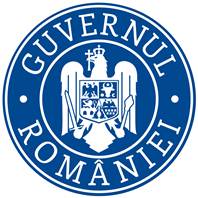 MINISTERUL SĂNĂTĂŢII Comisia de examenREZULTATELE FINALEla examenul de promovare în grad superior celui deținut, organizat în cadrul Ministerului Sănătății în data de 19.03.2024Afișat în data de 26.03.2024, ora 15:00Nr. crt.Numărul de înregistrare al cereriiFuncţia publică pentru care se organizează examenulPunctajul probei scrisePunctaj interviu Punctaj finalRezultatul finalREG2/6340/27.02.2024Consilier achiziții publice grad superior100100200ADMIS